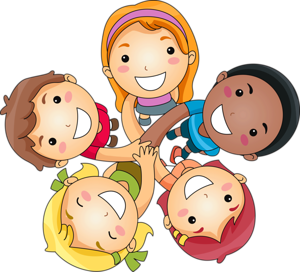 VERSÍCULO: “Vocês não sabem que o corpo de vocês é o templo do Espírito Santo, que vive em vocês?” 1 Cor 6.19A Arca da Presença de DeusRESUMO: Êxodo 37:1-9Em seguida, Bezalel fez uma arca de madeira de acácia, com 1,15 metro de comprimento, 67,5 centímetros de largura e 67,5 centímetros de altura. Revestiu-a com ouro puro por dentro e por fora e fez uma moldura de ouro ao seu redor. Mandou fundir quatro argolas de ouro e prendeu-as aos quatro pés da arca, duas argolas de cada lado. Fez varas de madeira de acácia e revestiu-as com ouro. Passou-as por dentro das argolas dos lados da arca para transportá-la.Fez ainda a tampa da arca, o lugar de expiação, de ouro puro. Media 1,15 metro de comprimento e 67,5 centímetros de largura. Fez dois querubins de ouro batido e colocou um em cada extremidade da tampa. Modelou o querubim em cada extremidade da tampa de modo a formar uma só peça de ouro com a tampa. Os querubins ficavam de frente um para o outro, com o rosto voltado para a tampa da arca. Estendiam suas asas sobre a tampa para cobri-la. APLICAÇÃO: A ARCA DA ALIANÇA SIMBOLIZAVA A PRESENÇA DE DEUS (Mostre a ilustração da Arca.)Deus também mandou fazer uma arca de madeira coberta de ouro, a " Arca da Aliança". Ela era como uma caixa grande, com dois querubins (anjos) esculpidos na tampa, e argolas do lado com dois varões para carregar. Tudo isso coberto de ouro. A Arca simbolizava a presença de Deus, por isso ela era sagrada. (Coloque a ilustração da Arca no Tabernáculo)A Arca ficava dentro da Tenda, no lugar chamado Santo dos Santos. Dentro da Arca ficavam o Dez Mandamentos, a lei que Deus tinha dado a Moisés. O povo não podia ver a Arca, mas Moisés podia, pois era lá que Deus falava com ele.A Arca era o sinal de que Deus estava morando no meio de seu povo. Todos sabiam o significado da Arca, até mesmo as crianças, e todas as vezes que o povo viajava de um lugar para o outro, eles carregavam a Arca da Aliança com eles. Quando chegavam ao lugar onde ficariam acampados, eles armavam a Tenda e colocavam novamente a Arca lá dentro.Deus sempre desejou morar com seu povo, por isso, Ele reservou um lugar especial para morar: seu coração! Deus não precisa mais ser carregado numa arca, como eles faziam naquela época. Hoje, quando você convida Jesus para entrar em seu coração, Ele aceita e seu coração passa a ser a casa de Deus! (Coloque a ilustração de Jesus dentro do coração e a expressão CASA DE DEUS.) Da mesma maneira que naquela época o povo levava a Arca da presença de Deus aonde iam, hoje você leva Deus com você aonde você for, porque o Espírito Santo de Deus está dentro de você. Isso significa que nada pode separar você de Deus. Mesmo quando você faz alguma coisa de que Deus não gosta, Ele não o abandona. Vocês dois estão unidos para sempre. Isso é maravilhoso!Vamos falar o que está escrito na Bíblia sobre isso: Vocês não sabem que o corpo de vocês é o templo do Espírito Santo, que vive em vocês?              OFERTA: Vamos ofertar com alegria